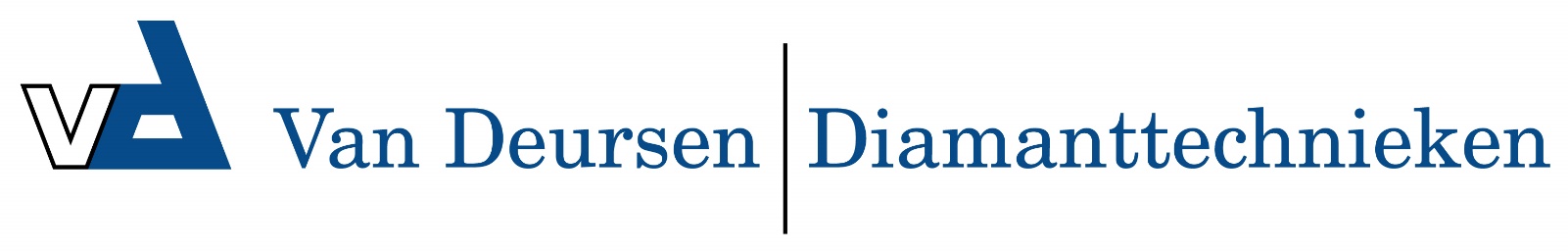 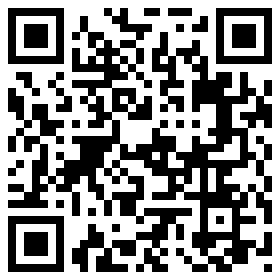 Puntschopbeitel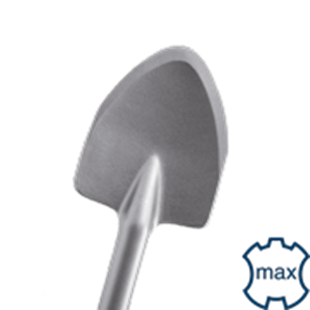 PuntschopbeitelToepassingNiet gebruiken op beton! Voor het uitgraven van klei, puinbed, grind, vuil, etc.Art.nr.OmschrijvingBreedteLengte215.1075Schopbeitel110400